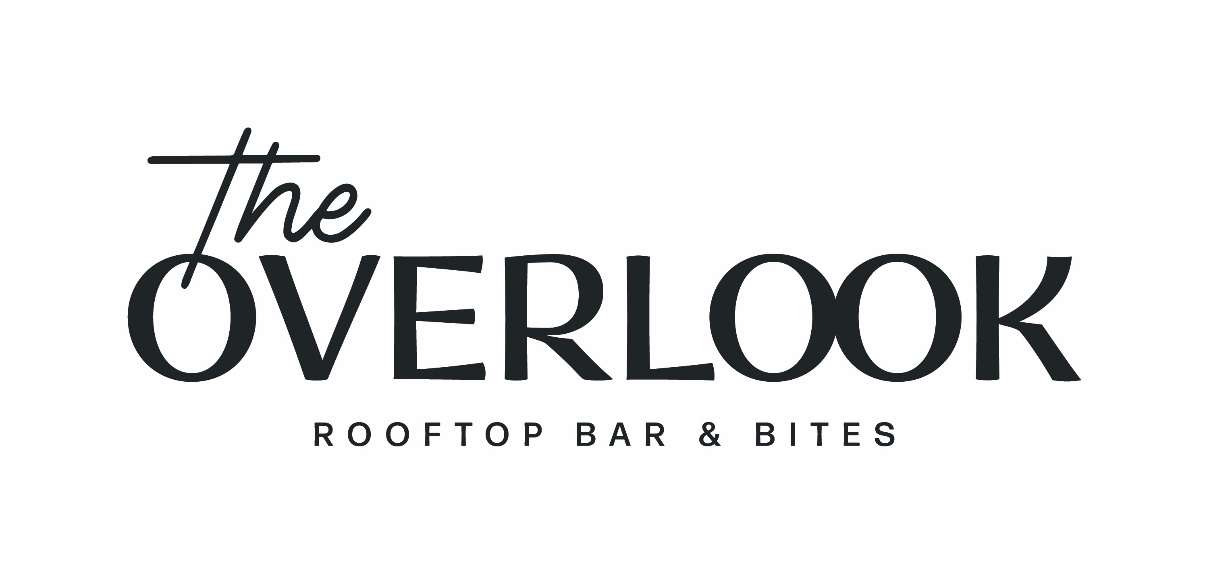 LIVE MUSIC SCHEDULEMAYMay 11 – Emily OrtegoMay 12 – Jenny RaeMay 13 – Kobe MiyakeMay 18 – Kierra CarsonMay 19 – Kobe MiyakeMay 20 – Emily OrtegoMay 25 – SONGWRITERS NIGHTSMay 26 – Rebecca BrunnerMay 27 – Kobe MiyakeJUNEJune 1 – Jenny RaeJune 2 – W.B. SimsJune 3 – Cody KnappJune 8 – Jed HarrelsonJune 9 – Rebecca BrunnerJune 10 – Gabriel BroussandJune 15 – Rebecca BrunnerJune 16 – Jade MillionJune 17 – Rebecca BrunnerJune 22 – Ryan YingstJune 23 – Jade MillionJune 24 – Wyatt EdmondsonJune 29 – Wyatt EdmondsonJune 30 – Wyatt Edmondson